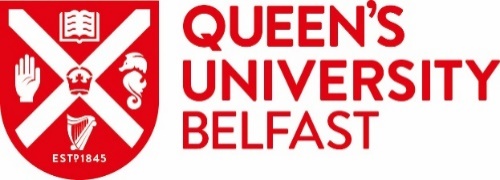 To the line manager, please email the completed form to the University Safety Service at safety@qub.ac.uk.  The Safety Service will reply to the applicant, copying in the line manager, to confirm receipt.St John Ambulance First Aid at Work Application formSt John Ambulance First Aid at Work Application formTo apply to undertake St John Ambulance First Aid at Work training or Requalification training, please complete part A and email the form to your line manager and Budget Holder to complete Part B authorisationTo apply to undertake St John Ambulance First Aid at Work training or Requalification training, please complete part A and email the form to your line manager and Budget Holder to complete Part B authorisationPart A - Applicant details Part A - Applicant details Name of the First Aid applicant:Staff / Student number: Phone number (work): Directorate / School / Centre / Business Area: Staff / Student Category:Work address:	Work address:	Queen’s Email address:	Queen’s Email address:	Part B - Authorisation – to be completed by the applicant’s line manager and budgetary approverPart B - Authorisation – to be completed by the applicant’s line manager and budgetary approverManager / Supervisor’s name:Email address:Budgetary Approver: Signature of Budgetary Approver: Date:______________________________________________Authorisation                                              I confirm that the above-named staff-member or student is authorised by me to act as a First Aider at Work.Project Code   Against which will be re-charged:40% of the cost of training to the trainee’s department.  £150 per annum as an honorarium, paid out the trainee’s department and will be organised via University Safety Services and Salaries in November each year. Please note that if the First Aider is a student, your department would need to organise for them to be added to the Additional Person’s database and for a Non-Staff Person’s number to be allocated to them in time for their November Honorarium that is processed via Salaries. Please note that if the First Aider is a student, your department would need to organise for them to be added to the Additional Person’s database and for a Non-Staff Person’s number to be allocated to them in time for their November Honorarium that is processed via Salaries. 